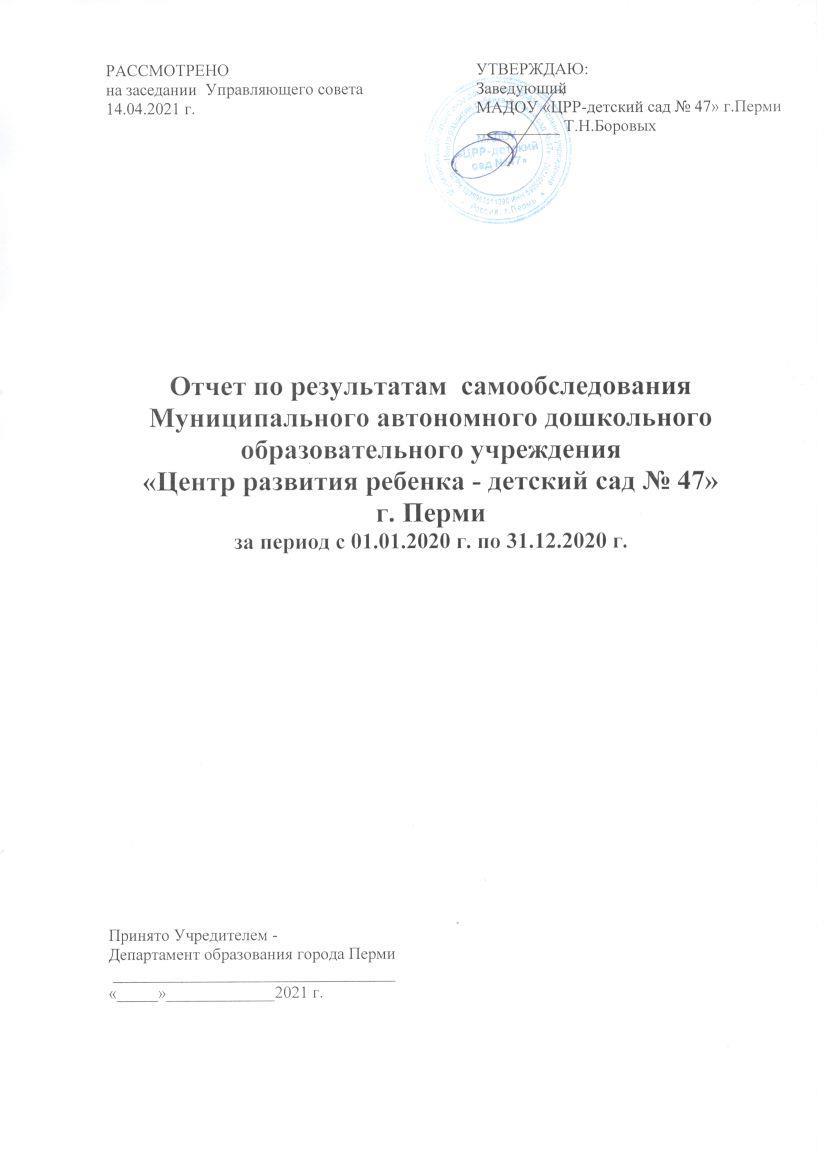 1. Аналитическая часть1.1. Общая характеристика ДОУ.1.2. Организация образовательной деятельности.        Дошкольное учреждение  расположено в типовом здании, рассчитано на 400 мест. Режим работы  дошкольного учреждения: понедельник – пятница с 7.00 до 19.00.В дошкольном учреждении функционировало 15 групп с 12-ти часовым пребыванием.Возрастные группы представлены следующим образом:        Согласно муниципальному заданию  в  2020 году среднее количество детей составляет - 466 человека. Фактическое количество детей посещающих дошкольное учреждение в течение   года - 466. Средняя наполняемость групп – 32 ребенка.                                   Дошкольное учреждение обеспечивает разностороннее развитие детей от 1,5 до 7 лет с учетом индивидуальных и возрастных особенностей в соответствии с ФГОС ДО по образовательным областям: «Социально-коммуникативное развитие», «Познавательное развитие», «Речевое развитие», «Художественно-эстетическое развитие», «Физическое развитие».1.3. Система управления дошкольным образовательным учреждением. Управление Учреждением осуществляется в соответствии с действующим законодательством Российской Федерации и Уставом на основе сочетания принципов единоначалия и коллегиальности. Единоличным исполнительным органом является руководитель – заведующий. Коллегиальными органами управления Учреждением являются: управляющий совет, наблюдательный совет, педагогический совет, общее собрание работников. Действующие органы управления в ДОУ В системе работы МАДОУ «ЦРР-детский сад № 47» г.Перми успешно применяются современные инструменты менеджмента, способствующие реализации основных приоритетов работы ДОУ:  решаются задачи по устранению причин заболеваемости детей и ее снижению – разработана комплексная программа оздоровления и реализуется во всех возрастных группах, тем самым процент заболеваемости снизился на 18% по сравнению в 2019 годом; на качественный рост уровня профессиональной компетентности педагогов по использования цифровых образовательных ресурсов повлияло пополнение цифровой среды ДОУ (приобретены ноутбуки – 3 шт., компьютер – 1 шт., интерактивная панель Teach Touch65 – 2 шт.), разработка и реализация проекта методической службы «Цифровая школа педагога», где приняли участие 100% педагогического состава ДОУ; создание и активное использование банка информационных образовательных ресурсов, внедрение цифрового образовательного ресурса «Мобильное электронное образование» в 8 из 15 групп в ДОУ, функционирование электронного методического кабинета и внутреннего цифрового документооборота.  реализуется «Программа развития на 2017-2022 гг.», утвержденная приказом заведующего № 178 от 30.06.2017 года, которая раскрывает систему управленческих действий, направленных на повышение качества и результативности педагогического процесса, совершенствование его программно-целевых, технологических, мониторинговых аспектов. Цели и задачи совершенствования образовательного процесса направлены на развитие технического творчества у детей дошкольного возраста. Структура и система управления соответствуют специфике деятельности ДОУ. 1.4. Результаты  освоения основной образовательной программы дошкольного образования.Образовательная деятельность в ДОУ организована в соответствии с Федеральным законом от 29.12.2012 г. № 273-ФЗ «Об образовании в Российской Федерации», ФГОС дошкольного образования, СанПиН 2.4.3648-20 «Санитарно-эпидемиологические требования к организациям воспитания и обучения, отдыха и оздоровления детей и молодежи». Организация образовательного процесса в учреждении строится в соответствии с Федеральным государственным стандартом дошкольного образования. В дошкольном учреждении реализуется «Основная образовательная программа дошкольного образования», разработанная в соответствии с Федеральным государственным образовательным стандартом дошкольного образования и примерной образовательной программой дошкольного образования «Детский сад – Дом радости» Н.М. Крыловой, а также с учетом реализуемых парциальных программ: физического и валеологического развития детей дошкольного возраста Токаевой Т.Э. «Азбука здоровья», Н.В. Нищевой «Развитие связной речи детей дошкольного возраста с 2 до7 лет», Л.Г. Петерсон, Е.Е.Кочемасовой «Игралочка.Практический курс математики для дошкольников», А.М. Федотовой «Пермский край - мой родной край», музыкального воспитания дошкольников Тарасовой К.В., Нестеренко Т.В. «Гармония». С 2020 года в ДОУ реализуется система мобильного электронного образования (МЭО), данный ресурс используют в образовательном процессе 8 групп (из 15). Вариативная часть программы представлена муниципальным компонентом: программой для детей старшего дошкольного возраста с использованием ИКТ «Пермячок.ru. Обучение с увлечением», краткосрочными образовательными практиками. Реализация образовательной программы в соответствии с ФГОС осуществляется в процессе образовательной деятельности ДОУ, которая включает время, отведенное:- на образовательную деятельность, осуществляемую в процессе организации различных видов детской деятельности (игровой, коммуникативной, трудовой, познавательно-исследовательской, продуктивной, музыкально-театрализованной, чтения художественной литературы); - образовательную деятельность, осуществляемую в ходе режимных моментов;- самостоятельную деятельность детей; - взаимодействие с семьями детей по реализации основной общеобразовательной программы дошкольного образования.Для детей с ограниченными возможностями здоровья на основании заключений психолого-медико-педагогической комиссии г. Перми реализуются адаптированные образовательные программы для детей с тяжелыми нарушениями речи, с задержкой психического развития, с нарушениями зрения, нарушениями опорно-двигательного аппарата и умственной отсталостью. Педагогический процесс представляет собой целостную систему, которая охватывает все основные направления развития ребенка дошкольного возраста: познавательное, речевое, художественно-эстетическое, социально-коммуникативное и физическое. В воспитательно-образовательной работе с детьми педагоги активно используют современные эффективные формы организации образовательной деятельности: игровая деятельность в рамках реализации проекта «Технопарк», краткосрочные образовательные практики по выбору детей, детско-родительское проектирование, разнообразная совместная деятельность.С целью сохранения психического здоровья детей и их психолого- педагогического сопровождения в дошкольном учреждении функционирует психолого-педагогический консилиум, в состав которого входят специалисты ДОУ. В течение года консилиумом проведено 13 заседаний: «Итоги адаптации вновь поступивших дошкольников. Определение содержания психолого-педагогического сопровождения»», «Анализ результатов обследования детей специалистами», «Оценка эффективности коррекционно-развивающих программ», «Выявление и сопровождение детей «группы риска» и детей находящихся в СОП», «Движение детей, нуждающихся в логопедической помощи», «Сопровождение детей с ОВЗ», «Итоги работы ППк за учебный год». В результате работы консилиума были своевременно выявлены отклонения в развитии детей, организованы коррекционно-развивающие занятия.В целях обеспечения повышения результативности организации воспитательно- образовательного процесса в 2020 году в детском саду организованы занятия для воспитанников, нуждающихся в получении логопедической помощи, данную услугу получили 52 воспитанника. На коррекционно-развивающие занятия учителя-логопеда было зачислено 39 детей. Кроме того, для создания условий, способствующих успешной социализации и интеграции воспитанников в обществе, компенсации нарушений, связанных с патологией зрения, развитии и коррекции познавательной детальности дошкольников с ЗПР учителем-дефектологом было зачислено на коррекционно-развивающие занятия 59 детей. В целях охраны физического и психического здоровья детей, обеспечению их эмоционального благополучия, свободному и эффективному развитию способностей каждого ребенка в ДОУ осуществляет деятельность педагог-психолог. На индивидуальные коррекционно-развивающие занятия были зачислены 50 детей (23 ребенка со диагнозом ЗПР, 6 детей с диагнозом ТНР, 21 ребенок с нарушениями зрения), а также 28 детей группы риска СОП и 1 ребенок – в семье, находящийся в СОП. В 2020 учебном году 100% детей старших и подготовительных групп освоили региональную программу «Пермячок.ru. Обучение с увлечением» (охвачено 225 детей старших и подготовительных групп).     В дошкольном учреждении активно реализуется система краткосрочных образовательных практик (далее КОП). К 01 сентября 2020 года разработано и реализовано 205 КОП, из них 150 КОП технической направленности (73%). 3 программы «ПрофиКоп» получили рецензии старшего преподавателя кафедры дошкольной педагогики и психологии ПГГПУ, специалиста отдела образовательных программ учебно-методического управления ПГГПУ Ю.Г. Волковой и допущены к использованию в работе дошкольными учреждениями города.       Охват детей старшего и подготовительного возраста КОП составляет 100%.   В рамках работы по приоритетному направлению детского сада осуществляется реализация проекта «Технопарк», материалы представлены для участия в заочном региональном этапе Международной Ярмарки социально-педагогических инноваций. Достижения детей по техническому творчеству представлены в конкурсах технической направленности (приняли участие 7 воспитанников) - очный межмуниципальный робототехнический форум «ИКаРенок», сезон 2019 – 2020, краевой заочный конкурс для детей с ОВЗ «ПАРА-ИКаренок», открытый заочный конкурс «ИкаРёнок без границ», заочный этап Всероссийского конкурса «ИКаРенок с пеленок».    Дошкольное учреждение продолжает работу в системе «Личный кабинет дошкольника» (сайт sadikipermi.ru), в которой размещаются все результаты и достижения дошкольников. В 2020 году в проекте приняло участие 352 воспитанника детского сада. Каждый родитель (законный представитель) со средней группы имеет свободный доступ к успехам своего ребенка. Карты включают анализ уровня развития целевых ориентиров детского развития и качества освоения образовательных областей. Так, результаты качества освоения ООП на конец 2020 года демонстрируют стопроцентное освоение детьми содержания ООП ДО. Результаты педагогического анализа показывают преобладание детей с высоким и средним уровнями развития при положительной динамике на конец учебного года, что говорит о результативности образовательной деятельности в ДОУ. Третий год в ДОУ успешно реализуется муниципальная система «12 месяцев-12 конкурсов». Благодаря данному проекту охват детей старшего дошкольного возраста участием в конкурсах составляет 100%.          В рамках проектной деятельности учреждения в 2020 году разработаны и реализуются проекты «Технопарк – фабрика умных и успешных детей», «Родительские университеты», «Семейные отряды Волонтеров Победы». Проект «Обучение в движение» стал победителем городского конкурса «Проект года – 2020», был выигран денежный грант в 100 000 рублей на приобретение оборудования для мобильной нейро-площадки. Детский сад – активный участник Лиги дошкольных спортивных клубов «ЮниСпорт», дети приняли участие в 3 спортивных мероприятиях клуба.  Сайт дошкольного учреждения http://www.madou47.ru соответствует требованиям законодательства, информация, размещаемая на сайте регулярно обновляется, создана и успешно функционирует «Электронная приемная». Сообщество детского сада в социальной сети ВКонтакте в 2020 году признано лучшим аккаунтом среди ДОУ города.1.5. Качество кадрового, учебно-методического обеспечения. Укомплектованность кадрами – 100%. Приняты на работу 6 воспитателей (в т.ч. 2 молодых специалиста), уволен 1.Образование, уровень квалификации педагогов:       Всего педагогов, имеющих квалификационные категории - 57%, в т.ч. вновь аттестованы на категорию в 2020 году – 1 чел., приняты на работу на 01 сентября 2020 г. с первой категорией – 3 педагога, не подлежат аттестации – 14 (37%) педагогов. Включены в план аттестации на текущий учебный год – 5 педагогов.          Количество педагогов в возрасте до 35 лет – 25%.       В предметном мониторинге приняли участие 100% педагогов, доля педагогов с результатом высокий и выше среднего – 100%.        В конкурсах профессионального мастерства краевого и всероссийского уровня приняли участие 25 педагогов, заняли призовые места - 16.          Учебно-методическое обеспечение образовательного процесса в ДОУ соответствует требованиям основной образовательной программы. Библиотека является составной частью методической службы учреждения. Библиотечный фонд располагается в методическом кабинете, кабинетах специалистов, группах детского сада. Библиотечный фонд представлен методической литературой по всем образовательным областям основной общеобразовательной программы, детской художественной литературой, периодическими изданиями, а также другими информационными ресурсами на различных электронных носителях. В каждой возрастной группе имеется банк необходимых учебно- методических пособий, рекомендованных для планирования воспитательно-образовательной работы в соответствии с обязательной частью ООП ДО. В 2020 году приобретен 1 набор методической литературы по программе Н.М. Крыловой «Детский сад – Дом радости» в количестве 11 книг 2019 года издания по причине планового обновления методической литературы 1990-х годов издания.          Для реализации муниципальной программы «Пермячок.ru. Обучение с увлечением», краткосрочных образовательных практик технической направленности, программы «Роботроник» в Учреждении созданы следующие условия: по адресу ул. Подводников, 12 оборудован кабинет на 7 рабочих компьютеров. В кабинете имеется интерактивная доска, наборы конструкторов для реализации робототехники, «LegoWedo» - 7 комплектов, «LegoWedo 2.0» в количестве 4 штук, конструкторами LEGO Duplo в количестве 6 наборов, а также планшетами в количестве 5 штук, 1 ноутбук.  − по адресу ул. Танкистов, 66 кабинет оборудован 4 детскими компьютерами, интерактивной доской, наборы конструкторов для реализации робототехники «LegoWedo» в количестве 5 штук, 1 ноутбук.В ДОУ для педагогов имеется доступ к информационным системам и информационно-телекоммуникационным сетям, регламентированный графиком очередности. Все педагоги имеют право на бесплатное пользование библиотечно-информационными ресурсами учреждения. Библиотечный фонд представлен детской художественной литературой, педагогической, психологической методической литературой для педагогов и родителей, а также другими информационными ресурсами в сети Интернет – в 2020 году сформирован банк информационных образовательных ресурсов в ДОУ. Имеется в достаточном количестве учебно-методическое и информационное обеспечение для организации качественной образовательной деятельности и эффективной реализации образовательных программ.1.6.  Материально-техническая база. Материально-техническая база дошкольного образовательного учреждения соответствует действующим санитарным, строительным, противопожарным нормам и правилам. С целью приведения в нормативное состояние имущественного комплекса были устранены предписания Госпожнадзора, объем финансовых средств, направленных на выполнение мероприятий составил – 680 357,00 рублей. На устранение предписаний Роспотребнадзора в 2020 году было направлено 955 298, 00 рублей.  В 2020 году пополнение материально-технической базы направлено на:- создание цифровой среды в дошкольном образовательном учреждении на общую сумму 577 109,06 рублей;- организацию образовательного процесса на сумму 394 835,00 рублей;- на обеспечение требований безопасности направлено 295 395,00 рублей.Дошкольное учреждение имеет 2 здания:по адресу ул. Подводников, 12 расположено типовое 2-х этажное здание:- 11 игровых комнат, 11 спальных комнат, холлы (установлены два телевизора для информирования родителей воспитанников (законных представителей);- музыкально-физкультурный зал;- для укрепления здоровья и физического развития детей оборудована соляная комната, спортивная площадка;- для художественно-эстетического развития детей имеется кабинет дополнительного образования;- имеются специальные помещения для коррекционной работы с детьми (кабинеты узких специалистов: учителя-логопеда, педагога-психолога, медицинский блок: кабинет медицинского персонала, процедурный кабинет);- для реализации программ с использованием ИКТ-технологий оборудован компьютерный класс, а также имеется доступ к информационным системам и информационно- телекоммуникационным сетям. Доступ педагогов обеспечивается в соответствии с графиком; - оборудован кабинет дополнительного образования № 2 для организации работы по познавательному и социально-коммуникативному развитию. 	В дошкольном учреждении имеется 12 компьютеров с выходом в Интернет (100мБит), установлен WI-FI, копировальная техника, стационарное мультимедийное оборудование, имеется 2 ноутбука для образовательного процесса с детьми, интерактивная доска с лицензионным программным обеспечением, интерактивная панель Teach Touch65, доска – флипчарт.по адресу ул. Танкистов, 66 расположено типовое 2-х этажное здание:- 4 групповые комнаты, холл;- музыкально-физкультурный зал;- для укрепления здоровья и физического развития детей на территории имеется мини-стадион;- оборудованы специальные помещения для коррекционной работы с детьми (кабинеты узких специалистов: учителя-логопеда, педагога-психолога, учителя-дефектолога; медицинский блок: кабинет медицинского персонала, процедурный кабинет, кабинет охраны зрения);	В Учреждении созданы условия, обеспечивающие доступность для людей с ограниченными возможностями здоровья:- установлен пандус для маломобильной категории населения;- при входе в учреждение и в помещении размещены тактильные пиктограммы для слепых и слабовидящих людей, для ориентировки в учреждении;- в фойе установлен поручень из нержавеющей стали;- дверные полотна оклеены контрастной лентой;- ступени лестничного марша оклеены противоскользящей лентой;- на полу в фойе и коридорах выложена тактильная плитка;- при входе в Учреждение установлена тактильная мнемосхема «План расположения помещений в учреждении»;- при входе в групповые помещения и кабинеты установлены тактильно-звуковые информаторы «Говорящая табличка «НООТ»;- в фойе учреждения установлен специальный информационный терминал, для обмена, получения и передачи информации для инвалидов с нарушением зрения, опорно-двигательного аппарата «Круст 42/1»;- при входе установлен световой маяк;- в фойе установлена «Бегущая строка»;- для реализации программ с использованием ИКТ-технологий оборудован компьютерный класс. 	В учреждение имеется: 8 компьютеров с выходом в Интернет (100 мБит), копировальная техника, стационарное и переносное мультимедийное оборудование, 1 ноутбук, интерактивная приставка, интерактивная доска, интерактивная панель Teach Touch65, все оборудование рационально и эффективно используется.	Групповые комнаты по адресу: ул.Подводников,12 оборудованы в соответствии с реализуемой программой «Детский сад – дом радости»: ленточные столы, многофункциональный стол воспитателя для проведения индивидуальной работы с детьми, в групповых комнатах расположены полочки, на которых размещаются «миры»: красоты воспитателя, помощника воспитателя, книги, избыточной информации, «Экологическое панно». 	По адресу: ул. Танкистов,66 групповые помещения оборудованы в соответствии с реализуемой программой «Детство». В группах выделено зонирование по трем секторам: для активной деятельности, для учебной деятельности, для спокойной деятельности. Игровые уголки оформлены в соответствии с возрастом детей. Особенностью оформления групповых помещений является наличие различных тренажеров для коррекции зрения детей, в том числе и светодиодные.	Музыкальный зал оснащен необходимым оборудованием и дидактическими пособиями, а так же техническими средствами: музыкальный центр, магнитофон, интерактивная панель Teach Touch65, электронное пианино, синтезатор, спортивные тренажеры. 	Кабинет педагога-психолога оборудован двумя компьютерами, которые используются для реализации развивающих программ в работе детьми. 	Кабинет учителя-логопеда оборудован рабочим местом с компьютером.	Компьютерный класс оборудован на 4 рабочих компьютера. В кабинете имеется интерактивная приставка, интерактивная доска, наборы конструкторов для реализации робототехники «LegoWedo». Также для педагогов имеется доступ к информационным системам и информационно-телекоммуникационным сетям. Доступ педагогов обеспечивается в соответствии с графиком	Кабинеты дополнительного образования оснащены детской мебелью, методическим пособиями, игровым материалом, конструкторами LEGO Duplo.	Соляная комната «Здоровейка» оснащена современным галлогенератором, телевизором, детской мягкой мебелью и игровым материалом.	Медицинский блок оборудован для медицинского обслуживания детей имеется: плантограф, ростомер, аппараты для коррекции зрения, и др. оборудование.	В методическом кабинете для реализации основной общеобразовательной программы сделана подборка картин, картотек, коллекций минералов, гербарии и др. Создан библиотечный фонд методической и детской литературы, фонотеки и видеотеки. В кабинете для педагогов имеется доступ к информационным системам и информационно-телекоммуникационным сетям. Доступ педагогов обеспечивается в соответствии с графиком.	Прогулочные участки и спортивная площадка оборудованы современными малыми формами, в соответствии с возрастными особенностями детей. 	Для организации питания детей в учреждении имеется:- по адресу ул. Подводников,12 - пищеблок оборудован электрической плитой, жарочным шкафом, электронными весами, фильтром для воды, овощерезкой, холодильными камерами, электрокипятильником непрерывного действия, электрической мясорубкой, металлическими стеллажами. Заключен договор с ИП Быкова Н.В. на организацию питания детей;- по адресу ул. Танкистов,66 - пищеблок оборудован электрической плитой, жарочным шкафом, механическими весами, овощерезкой, холодильными камерами, электрической мясорубкой, металлическими стеллажами. Заключен договор с ИП Быкова Н.В. на организацию питания детей. 	Для медицинского обслуживания детей оборудован медицинский кабинет, в котором имеется: плантограф, ростомер и другое медицинское оборудование. Между Учреждением и ГБУЗ Пермского края «Городской детской клинической поликлиникой № 5» заключен «Договор о совместной организации медицинского обслуживания воспитанников» от 09.01.2017 г. ГБУЗ «Городская детская клиническая поликлиника № 5» осуществляет свою медицинскую деятельность на основании лицензии ЛО-59-01-004411 от 12.01.2018 года.	В здании по адресу Танкистов,66 оборудован кабинет охраны зрения. Кабинет оборудован аппаратами и компьютерными программами для лечения глазных патологий у дошкольников.	Территории дошкольного учреждения по адресу ул. Подводников,12 и ул. Танкистов,66 закрыты для посещения посторонними лицами, по всему периметру установлено металлическое ограждение. Калитки и входы в здания оборудованы системой доступа, имеется видеодомофоны, 1 аудиодомофон. Функционирует система видеонаблюдения за доступом на территорию: по ул. Подводников,12 - 9 уличных видеокамер, и 3 камеры внутри здания), по ул. Танкистов,66 - 3 уличные видеокамеры, 1 внутренняя камера.          Охрану детского сада в дневное время осуществляет ООО «ГЛАДИАТОР» (физическая охрана), имеется кнопка КТС (2 брелка +1 стационарный брелок на пункте охраны), реагирование осуществляет ФГКУ «УВО ВНГ России по Пермскому краю»; в ночное время охрану осуществляет ООО НТЦ «СОВА». Здания детского сада оборудовано АПС, ОПС. Заключен договор с ООО «Служба мониторинга - Пермь» по эксплуатационно-техническому обслуживанию каналообразующего оборудования, подключенного к пожарной сигнализации на объекте, по проверке технической возможности вывода сигналов. Все это обеспечивает выход сигнала на объектовые станции ПАК «Стрелец-Мониторинг».    Финансово-экономическая деятельность.В 2020 году разработано в новой редакции Положение о порядке оказания платных образовательных услуг.  Новый порядок получения и расходования средств, полученных от оказания платных образовательных услуг, позволил повысить уровень доходов от платных услуг за 5 месяцев 2020 г. (743 320,90 руб.)  на 43% по сравнению с 4 кварталом 2019 г. (318 536,54 руб.). Выполнен плановый объем доходов от платных образовательных услуг за 2020 год (1 865 890,35 руб.).  Увеличилось количество платных услуг до 32 (2019 год - 17),   возросло количество педагогов, оказывающих платные услуги до 24 (2019 год – 15 педагогов).        Выполняется Соглашение по достижению показателя средней заработной платы - средняя заработная плата за  2020 года превышает показатель, установленный в соглашении: 36 712,80 рублей (план) и 37 874,52 рублей (факт).        Анализ использования энергоресурсов позволяет сделать вывод об эффективности проводимых мероприятий по энергосбережению. Фактические нормы потребления не превышают индивидуальные и общегородские нормы.1.8. Функционирование внутренней системы оценки качества образования. 	Внутренняя система оценки качества образования (мониторинг) осуществляется в соответствии с действующими правовыми и нормативными документами системы образования и на основании «Положения о внутренней системе оценки качества образования». В локально-нормативном акте определены цели, задачи, принципы системы оценки качества образования в дошкольном учреждении, ее организационная и функциональная структура, общественное участие в оценке и контроле качества образования. Основными показателями результатов системы оценки качества образования являются: воспитанники и их родители, педагогический совет, комиссия при проведении процедуры аттестации педагогических работников на соответствие занимаемой должности. Оценка качества образования осуществляется посредством: системы внутреннего контроля, самообследования, общественной экспертизы качества образования, итогового мониторинга выпускников. В педагогическом процессе детского сада используются технологии образовательного мониторинга. В рамках образовательного мониторинга происходит:  отслеживание качества результатов деятельности (физические, интеллектуальные и личностные качества ребенка; степень освоения ребенком образовательной программы, его достижения; степень готовности ребенка к школьному обучению; удовлетворенность различных групп потребителей деятельностью учреждения);  отслеживание качества педагогического процесса (образовательная деятельность, осуществляемая в процессе организации различных видов детской деятельности; организация самостоятельной деятельности детей; взаимодействие с семьями детей по реализации ООП ДО); отслеживание качества условий деятельности учреждения (кадровый потенциал; развивающая среда). Мониторинг качества образовательной деятельности в 2020 году продемонстрировал положительную динамику работы педагогического коллектива по всем показателям. Состояние здоровья и физического развития воспитанников удовлетворительные. Освоение воспитанниками «Основной образовательной программы дошкольного образования» и «Адаптированной образовательной программы дошкольного образования» - 100%. Дети подготовительных групп показали высокие показатели готовности к школьному обучению (80%). Из 101 выпускника 14 % обучаются в лицеях и профильных школах с углубленным изучением предметов.    Оснащенность развивающей предметно-пространственной среды в 2019 году по результатам обследования РППС экспертной комиссией составила - 96,1 балл, в текущем 2020 году по результатам самообследования оценка составляет - 106,8 балла (динамика + 10,7 балла). Увеличение среднего балла по ДОУ достигнуто по показателям «Интерактивная среда» за счет приобретения современного интерактивного оборудования, «Соответствие эстетическим требованиям» за счет проведения текущего ремонта групповых помещений и холлов в корпусе на Танкистов, 66.   Всем родителям (законным представителям) предоставлена возможность ежемесячно оценивать услугу по предоставлению дошкольного образования детей нашего Учреждения на сайте «Оценка качества муниципальных услуг в Пермском крае» (сайт http://kontroluslug.permkrai.ru). Голосование родителей показало высокую степень удовлетворенности качеством предоставляемых услуг: на 31.12.2020 года текущий балл поставщика составил 4,8 балла, удовлетворенность услугой 90 %, всего проголосовало 965 человек (с 01.01.2020 г. по 29.03.2020 г. и 01.06.2020 г. по 31.01.2020 г.).2. Информация о показателях деятельности МАДОУ «ЦРР-детский сад № 47» г. Перми, подлежащих самообследованиюПерспективы работы педагогического коллектива на 2021 год:Разработать и начать реализацию программы развития с перспективой создания бренда образовательного учреждения.Достичь показателя по результатам мониторинга развивающей предметно-пространственной среды не ниже среднего по городу.Достичь показателя по доле педагогических работников, аттестованных на первую и высшую квалификационную категорию – 75%.Увеличить количество педагогов – участников официальных конкурсов профессионального мастерства муниципального и регионального уровней.Полное наименование ДОУМуниципальное автономное дошкольное образовательное учреждение «Центр развития ребенка - детский сад № 47» г.ПермиКраткое наименование ДОУМАДОУ «ЦРР-детский сад № 47» г.ПермиТип, вид, организационно- правовой статус:Дошкольное образовательное учреждение общеразвивающего видаЮридический адрес614022, г.Пермь, ул. Подводников, 12Фактический адрес614022, г.Пермь, ул. Подводников, 12Телефон/факс(342)258-41-10, 258-41-20Сайт/e-mailhttp://madou47.ru, Ds47@obrazovanie.perm.ruДата основания1983 годЛицензия на образовательную деятельность, серия, номер, дата выдачи№ 5488 от 24.06.2016 г., серия 59Л01 № 0003393, срок действия - бессрочноФ.И.О. руководителяБоровых Тамара НиколаевнаФ.И.О. заместителейПутина Анна СергеевнаЗеленкина Светлана Юрьевна Первая половина годаВторая половина года1 группа раннего возраста - 35 детей 4 группы  младшего возраста – 116 детей4 группы среднего возраста – 119 детей 3 группы старшего возраста – 94 ребенка3 группы подготовительные к школе – 96 детей1 группа раннего возраста - 35 детей3 группы младшего возраста – 100 детей4 группы среднего возраста – 127 детей4 группы старшего возраста – 124 ребенка3 группы подготовительные к школе – 101 детей.Наименование органа Функции Заведующий Контролирует работу и обеспечивает эффективное взаимодействие структурных подразделений организации, утверждает штатное расписание, отчетные документы Учреждения, осуществляет общее руководство ДОУ.Управляющий совет Реализует право участников образовательного процесса   на участие в управлении ДОУ. Рассматривает локальные нормативные акты, регламентирующие: - финансово-хозяйственную деятельность;- права и законные интересы воспитанников, родителей (законных представителей).Наблюдательный совет Контролирует работу деятельность ДОУ в рамках законодательства РФ. Рассматривает вопросы: - развития образовательной организации;- финансово-хозяйственной деятельности; - материально-технического обеспечения. Педагогический совет Осуществляет текущее руководство образовательной деятельностью ДОУ, в том числе рассматривает вопросы:- развития образовательных услуг;- регламентации образовательных отношений;- разработки образовательных программ; - выбора учебных пособий, средств обучения и воспитания; - материально-технического обеспечения образовательного процесса;- аттестации, повышении квалификации педагогических работников;- координации деятельности методических объединений.Общее собрание работников Реализует право работников участвовать в управлении образовательным учреждением, в том числе: - участвовать в разработке и принятии коллективного договора, Правил внутреннего трудового распорядка, изменений и дополнений к ним;- принимать локальные акты, которые регламентируют деятельность образовательного учреждения и связаны с правами и обязанностями работников;- разрешать конфликтные ситуации между работниками и администрацией образовательного учреждения;- вносить предложения по корректировке плана мероприятий ДОУ, совершенствованию его работы и развитию материально-технической базы.Всего педагогических работниковПедагогическое образованиеПедагогическое образованиеКвалификационная категорияКвалификационная категорияКвалификационная категорияКвалификационная категорияВсего педагогических работниковвысшеесредне-профессиональноеВысшаяI категориясоответствие занимаемой должностине подлежат аттестации3818(47%)20(53%)15(39%)7(18%)2(6%)14(37%)№ п/пПоказателиЕдиница измерения1.Образовательная деятельность1.1Общая численность воспитанников, осваивающих образовательную программу дошкольного образования, в том числе:466 человек1.1.1В режиме полного дня (12 часов)466 человек1.1.2В режиме кратковременного пребывания (4 часа)0 человек1.1.3В семейной дошкольной группе0 человек1.1.4В форме семейного образования с психолого-педагогическим сопровождением на базе дошкольной образовательной организации0 человек1.2Общая численность воспитанников в возрасте до 3 лет35 человек1.3Общая численность воспитанников в возрасте от 3 до 8 лет431 человек1.4Численность/удельный вес численности воспитанников в общей численности воспитанников, получающих услуги присмотра и ухода:466 человек1.4.1В режиме полного дня (12 часов)466 человек/100%1.4.2В режиме продленного дня (12 - 14 часов)0 человек/0%1.4.3В режиме круглосуточного пребывания0 человек/0%1.5Численность/удельный вес численности воспитанников с ограниченными возможностями здоровья в общей численности воспитанников, получающих услуги:64 человека /13,7%1.5.1По коррекции недостатков в физическом и (или) психическом развитии   64 человека /13,7%1.5.2По освоению образовательной программы дошкольного образования64 человека /13,7%1.5.3По присмотру и уходу64 человека /13,7%1.6Средний показатель пропущенных дней при посещении дошкольной образовательной организации по болезни на одного воспитанника8,6 дней1.7Общая численность педагогических работников, в том числе:38 человек1.7.1Численность/удельный вес численности педагогических работников, имеющих высшее образование19 человек/50%1.7.2Численность/удельный вес численности педагогических работников, имеющих высшее образование педагогической направленности (профиля)17 человек/44,7%1.7.3Численность/удельный вес численности педагогических работников, имеющих среднее профессиональное образование19 человек/50%1.7.4Численность/удельный вес численности педагогических работников, имеющих среднее профессиональное образование педагогической направленности (профиля)19 человек/50%1.8Численность/удельный вес численности педагогических работников, которым по результатам аттестации присвоена квалификационная категория, в общей численности педагогических работников, в том числе:22 человека/58%1.8.1Высшая15 человек/39%1.8.2Первая7 человек/18%1.9Численность/удельный вес численности педагогических работников в общей численности педагогических работников, педагогический стаж работы которых составляет:1.9.1До 5 лет6 человек/15,8%1.9.2Свыше 30 лет9 человек/23,7%1.10Численность/удельный вес численности педагогических работников в общей численности педагогических работников в возрасте до 30 лет4 человека/10,5%1.11Численность/удельный вес численности педагогических работников в общей численности педагогических работников в возрасте от 55 лет9 человек/23,7%1.12Численность/удельный вес численности педагогических и административно-хозяйственных работников, прошедших за последние 5 лет повышение квалификации/профессиональную переподготовку по профилю педагогической деятельности или иной осуществляемой в образовательной организации деятельности, в общей численности педагогических и административно-хозяйственных работников11 человек/28,9%1.13Численность/удельный вес численности педагогических и административно-хозяйственных работников, прошедших повышение квалификации по применению в образовательном процессе федеральных государственных образовательных стандартов в общей численности педагогических и административно-хозяйственных работников11 человек/28,9%1.14Соотношение "педагогический работник/воспитанник" в дошкольной образовательной организации38 человек/466 человек   1.15Наличие в образовательной организации следующих педагогических работников:1.15.1Музыкального руководителяда1.15.2Инструктора по физической культуреда1.15.3Учителя-логопедада1.15.4Логопеданет1.15.5Учителя-дефектологада1.15.6Педагога-психологада2.Инфраструктура2.1Общая площадь помещений, в которых осуществляется образовательная деятельность, в расчете на одного воспитанника3,18 кв.м.2.2Площадь помещений для организации дополнительных видов деятельности воспитанников262,5 кв.м.2.3Наличие физкультурного заланет2.4Наличие музыкального залада2.5Наличие прогулочных площадок, обеспечивающих физическую активность и разнообразную игровую деятельность воспитанников на прогулкеда